Kia ora[SHOW HEADING]Thank you for taking part in this important survey about your recent appointment at the [CLINIC NAME] on [APPOINTMENT DATE]. Your feedback will help us understand what went well and if there is anything that we could have done better.The survey should take just 10 to 15 minutes to complete, depending on your answers.Your answers are anonymous and will not be connected to you in any way. Please be open and honest in your feedback.How to complete this survey:[SHOW HEADING]Going back to change an answer Your responses are submitted as you go through the survey. You can move backwards to change your answers by clicking the “Previous” button at the bottom of the page. If you use the “Back” button on your internet browser or mobile phone and get taken out of the survey, you can return to where you were using your login code. Your earlier responses will have been saved.Complete laterIf you would like to return to your survey to complete it later, close the window and then return to the link provided in the email or text message and re-enter your login code. Your earlier responses will have been saved.Skipping questionsYou can skip any question you do not want to answer, cannot remember or that is not applicable to you. Just leave it blank and click “Next” to move to the next question.Ready to begin?Click on the “Next” button to begin the survey.[NEXT]Screening Questions[DO NOT SHOW HEADING]Q1. QWho_Answers[SINGLE RESPONSE]Could you tell us if you are answering this survey on behalf of yourself or someone else?Myself Someone else, unable to answer this surveyQ2. QWho_Why[ASK IF WHO_answers=2] [MULTICODE] Which of the following reasons best describe why you are answering the survey on the patient’s behalf?It is difficult for the patient to respond due to…Please select all that applyLanguage (not enough English)Computer abilities or accessLearning difficulties e.g. unable to readDisabilities e.g. low visionHealth issues or injuries97. Other, please specifyInitial demographics[DO NOT SHOW HEADING]INFO_ABOUT[DO NOT SHOW HEADING]First, we will ask you some general questions about yourself. [ASK IF QWho_Answers=2 ‘On behalf of someone else’]If you are answering on behalf of a patient, please use their details.Q3. QAge[SINGLE CHOICE]Which age range are you in?15 – 24 years25 – 34 years35 – 44 years45 – 54 years55 – 64 years65 – 74 years75 – 84 years85 years or overPrefer not to answerQ4. QEthnicity_1[MULTIPLE CHOICE]Which ethnic group or groups do you belong to?Please select all that applyNew Zealand EuropeanMāoriSamoanCook Island MāoriTonganNiueanChineseIndianOther (such as Dutch, Japanese, Tokelauan) Q5. QEthnicity_2[ASK IF QEthnicity_1=97] [MULTIPLE CHOICE]You selected 'other' as an option for your ethnic group. Which of these ethnic groups do you belong to?Please select all that applyEnglishAustralianDutchOther EuropeanTokelauanFijianOther Pacific PeoplesFilipinoJapaneseKoreanCambodianOther AsianMiddle EasternLatin American African Other, please specify Q6. HRCDisability[SINGLE CHOICE]Do you think of yourself as disabled (or as having a disability)?YesNoUnsure / don’t knowAbout your appointment[SHOW HEADING]Q7. QApt_ModeOfDelivery[SINGLE CHOICE]Was this appointment:In person at the clinic (face-to-face)Video call (using a smartphone, tablet or computer)Telephone call97. Other, please specifyBefore your appointment[SHOW HEADING]Q8. QBef_InfoBefore[SINGLE CHOICE]Did you get all the information you needed before your appointment? This could include why you needed the appointment, your appointment details, what to bring with you, transport options to get to the appointment.Yes, definitelySomewhatNoI did not need any informationQ9. QBef_InfoBefore_Wanted[ASK IF QBef_InfoBefore=2,3] [MULTIPLE CHOICE]What information would you have liked to get before your appointment?Why I needed the appointment or what the appointment was forIf the appointment was in person or by video / phone callWho I would see at the appointmentHow long the appointment would takeIf the appointment would include a procedure, test, or treatmentHow to prepare for the appointmentIf I could have family/whānau or a support person with meTransport or parking optionsSome other information (please tell us what)Q10. QBef_BarriersMade[MULTIPLE CHOICE]Did you have any of the following difficulties when this appointment was made?Please select all that applyI wasn’t able to get a time that suited meI wasn’t able to contact the clinic in the way I wanted (e.g. by telephone, text message, email, letter)The clinic didn’t contact me in the way I wanted (e.g. by telephone, text message, email, letter)I tried to contact the clinic to reschedule my appointment but they didn’t get back to meThe appointment was previously cancelled or postponedThe wait to get an appointment was too longSome other difficulty (please tell us what)None – I had no difficulties Q11. QBef_BarriersGetTo_inperson[ASK IF QApt_ModeOfDelivery=in person] [MULTIPLE CHOICE]When arriving at your appointment, were any of the following difficult for you?Please select all that applyFinding transport to take meThe time it took to travel therePaying for transport or parkingFinding a car parkFinding my way around the hospital or clinicA long walkCommunicating with the receptionistNo suitable seating in the waiting areaHearing my name called in the waiting areaA long wait for the appointment to startNot knowing how long I would have to wait for the appointment to startSome other difficulty (please tell us what)None – I had no difficulties Q12. QBef_BarriersGetTo_time[ASK IF QBef_BarriersGetTo_inperson=2] [SINGLE CHOICE]You said that the time it took to travel to your appointment caused difficulty for you. How long did it take?Less than 30 minutes30 to 59 minutes1 hour to under 2 hours2 hours to under 3 hours3 hours or moreCan’t remember / don’t knowQ13. QBef_BarriersGetTo_telehealth[ASK IF ModeOfDelivery=2,3] [MULTIPLE CHOICE]Did any of the following cause you difficulties with the [video call / telephone call]?Please select all that applyFinding the video link [VIDEO ONLY]Logging on to the video link [VIDEO ONLY]The internet access or speed wasn’t good enough [VIDEO ONLY]The video didn’t work or was poor quality [VIDEO ONLY]I had issues with my phone or was cut off [PHONE ONLY]The phone reception wasn’t good enough [PHONE ONLY]I didn’t have a private place to take the callSome other difficulty (please tell us what)None – I had no difficultiesQ14. QBef_Reception[ASK IF ModeOfDelivery=1] [SINGLE CHOICE]Did the reception staff at [CLINIC NAME] treat you with respect?Yes, definitelySomewhatNoI did not talk to/see any reception staffQ15. QBef_ComAccess[SINGLE CHOICE]If you needed help communicating or understanding English, did staff arrange support for you? This could include an interpreter, translator, support person, communication boards or white boards.I did not need staff to arrange this support for meYes, definitelySomewhatNoCan’t remember / don’t knowDuring your appointment[SHOW HEADING]The next questions are about your experiences during your appointment. Q16. QCare_WhoWith[SINGLE CHOICE]Who was this appointment with? If it was with more than one, please select the main person.Specialist / DoctorNurseMidwifePhysiotherapistRadiographer (X-ray, ultrasound, MRI)DieticianOccupational therapistPodiatristHealth care technicianOther health care professional (please specify)Q17. QCare_NamePronounce[SINGLE CHOICE]Was your name pronounced properly by the [QCare_WhoWith]? Yes, alwaysSometimesNoNo one used my name Unsure / don’t know Q18. QCare_NameAsk[SINGLE CHOICE]Did the [QCare_WhoWith] ask you how to say your name if they were uncertain? Yes, always Sometimes No They did not need to askNo one used my nameUnsure / don’t know Q19. QCare_Attributes_Listen[SINGLE CHOICE]Did the [QCare_WhoWith] listen to your views and concerns?Yes, definitelySomewhatNoQ20. QCare_Attributes_Inform[SINGLE CHOICE]Did the [QCare_WhoWith] inform you as much as you wanted about your health condition, treatment or care?Yes, definitelySomewhatNoQ21. QCare_Attributes_Understood[SINGLE CHOICE]Did the [QCare_WhoWith] explain things in a way you could understand?Yes, definitelySomewhatNoQ22. QCare_Attributes_Time[SINGLE CHOICE]Did the [QCare_WhoWith] spend enough time with you?Yes, definitelySomewhatNoQ23. QCare_Attributes_RespectKindness[SINGLE CHOICE]Did the [QCare_WhoWith] treat you with respect and kindness?Yes, definitelySomewhatNoQ24. QCare_Trust[SINGLE CHOICE]Did you have trust and confidence in the [QCare_WhoWith]?Yes, definitelySomewhatNoQ25. QCare_Involve[SINGLE CHOICE]Did the [QCare_WhoWith] involve you as much as you wanted to be in making decisions about your treatment and care?Yes, definitelySomewhatNo I did not want to be involved Q26. QCare_Involve_OE[ASK IF QCare_INVOLVE=2,3] [OPEN END]What could have been done better to involve you in decisions about your treatment and care?Q27. QCare_AskQuestions[SINGLE CHOICE]Did you feel comfortable to ask the [QCare_WhoWith] any questions you had? Yes, definitely SomewhatNo Can’t remember / don’t knowQ28. QFam_Involve[SINGLE CHOICE]If you wanted to, were you able to have family / whānau or someone close to you involved in discussions about your treatment and care?Yes, definitelySomewhatNoI did not want them involvedNot applicableQNeeds[SINGLE CHOICE MATRIX]Everyone in Aotearoa New Zealand comes from a unique background and perspective. This means each person’s needs might be different in their treatment or care.During your appointment…Q29_1. QNeeds_Cultural  Did you feel your cultural needs were met?Q29_2. QNeeds_Spiritual Did you feel your spiritual needs were met? Q29_2. QNeeds_Individual Did you feel your individual needs were met?[GRID SCALE]Yes, definitelySomewhatNoI did not have anyQ30. QAccessibility[SINGLE CHOICE]More specifically, thinking about any disability, impairment, or long-term health condition that you have, did you feel your accessibility needs were met? For example, could you get around easily, were you able to communicate easily?I don’t have any disability, impairment or long-term condition / does not apply to meYes, definitelySomewhatNoQ31. QNeeds_OE[ASK IF ANY QNeeds OR QAccessibility = (2 ‘Somewhat’ OR 3 ‘No’)][OPEN END]How could your needs have been better met?Please explain, in as much detail as possible. Q32. QDiscrim[MULTI CHOICE]During your appointment did you ever feel you were treated unfairly for any of the reasons below?Please select all that applyI was NOT treated unfairly [EXCLUSIVE]Your skin colourYour race or ethnic groupYour sexYour gender identityYour ageYour disability, impairment or long-term health conditionYour mental distress or mental health conditionYour sexual orientationYour religious beliefsYour income or your family/whānau’s incomeYour appearanceSomething else, please specify:Unsure / don’t knowQ33. QDiscrim_OE[ASK IF QDiscrim_HIDDEN=1][OPEN END]If you felt you were treated unfairly, what happened to make you feel this way?Please describe, in as much detail as possible.Q34. QPrivacy[ASK IF QApt_ModeOfDelivery=1] [SINGLE CHOICE]Were you given enough privacy during your appointment?Yes, alwaysSometimesNo95. Not applicableMedication[SHOW HEADING]Q35. QMedication_Info[SINGLE CHOICE]Were you given useful information about any new medication you were provided as part of your care?This could include what the medication is for, potential side effects and how to take the medication.I did not get any new medicationYes, definitelySomewhatNo, the information I was given was not usefulNo, I was not given any informationUnsure / don’t knowLeaving your appointment[SHOW HEADING]Q36. QAfter_Info[SINGLE CHOICE]Were you given enough information about how to manage your care or recovery at home?Yes, definitelySomewhatNoI did not need this informationQ37. QAfter_Contact[SINGLE CHOICE]Were you told who to contact if you were worried about your condition or treatment after your appointment?Yes2 NoI did not need this informationYour overall view of your clinic appointment[SHOW HEADING]The next questions are about your overall view of your recent appointment at the [CLINIC NAME]. Please think about all the aspects of your appointment including those we have covered in previous questions and any other aspects that are important to you.Q38. QOverallQuality[SINGLE CHOICE]Overall, do you feel the quality of the treatment and care you received was:Very goodGoodAveragePoorVery poorOE_Disclaimer[READ ONLY]Your responses to this survey are anonymous – please be careful NOT to give information in your comments to the following questions that might identify you (such as dates, names, contact information). Q39. QBetter_OE [OPEN END]What would have made your appointment better? Please describe, in as much detail as possible…Q40. QStrength_OE[ASK ALL] [OPEN END]What about your appointment went well? Please describe, in as much detail as possible…Access to outpatient care in previous 12 months[SHOW HEADING]Q41. QAccess[SINGLE CHOICE]In the last 12 months, was there ever a time when you had an appointment at the [CLINIC NAME] that you didn’t attend?YesNoCan’t remember / don’t knowQ42. QBarriers[ASK IF QAccess=1][RANDOMISE, ANCHOR 97. ANOTHER REASON TO BOTTOM]Why did you not attend the appointment(s)?Please select all that applyTime wasn’t suitableDifficult to take time off workFear of catching COVID-19 or getting sick by visiting in personDid not get a reminder about itHad no transport to get there Sick, injured or already in hospitalAppointment was cancelled or rescheduledForgot or got the time wrongAnother reason (please tell us why)About you[SHOW HEADING]Health Questions[DO NOT SHOW HEADING]INTRO_WGSSThe questions that follow are about difficulties you may have doing certain activities because of a health condition.Q43. WGSS1[SINGLE CHOICE]Do you have difficulty seeing, even if wearing glasses?No - no difficultyYes - some difficultyYes - a lot of difficultyCannot do at allQ44. WGSS2[SINGLE CHOICE]Do you have difficulty hearing, even if using a hearing aid?No - no difficultyYes - some difficultyYes - a lot of difficultyCannot do at allQ45. WGSS3[SINGLE CHOICE]Do you have difficulty walking or climbing steps?No - no difficultyYes - some difficultyYes - a lot of difficultyCannot do at allQ46. WGSS4[SINGLE CHOICE]Do you have difficulty remembering or concentrating?No - no difficultyYes - some difficultyYes - a lot of difficultyCannot do at allQ47. WGSS5[SINGLE CHOICE]Do you have difficulty washing all over or dressing?No - no difficultyYes - some difficultyYes - a lot of difficultyCannot do at allQ48. WGSS6[SINGLE CHOICE]Using your usual language, do you have difficulty communicating, for example understanding or being understood?No - no difficultyYes - some difficultyYes - a lot of difficultyCannot do at allFinal demographics[DO NOT SHOW HEADING]INFO_END
[DO NOT SHOW HEADING]Some final questions about yourself. These will help us to see how experiences vary between different groups of the population. This information will not be used to identify you or affect any services you receive. INFO_ABOUT[DO NOT SHOW HEADING][IF ‘On behalf of someone else’ at Q1]If you are answering on behalf of a patient, please complete this section using their details.Q49. QGender[SINGLE CHOICE]What is your gender?MaleFemaleAnother genderQ50. QLGBTQ[SINGLE CHOICE]Which of the following options best describes how you think of yourself?Straight or heterosexual Gay or lesbian	BisexualOtherDon’t knowPrefer not to answerSurvey FeedbackThank you, you have now completed all of the questions about your outpatient experience.Q51. QFeedback_trigger[SINGLE CHOICE]If you would like to provide feedback on the survey, we would like to hear what you think.Would you like to provide feedback on the survey?Yes NoQ52. QFeedback[ASK IF QFeedback_trigger=1]Please indicate whether you agree or disagree with each of the following statements about your experience answering this survey.[STATEMENTS DOWN]QFeedback_1 I would participate if I was invited to this kind of survey again.QFeedback_2 The survey was visually appealing.QFeedback_3 I found this survey easy to understand[GRID ACROSS]Strongly disagreeSomewhat disagreeNeither agree nor disagreeSomewhat agreeStrongly agreeQ53. QFeedback_OE [ASK IF QFeedback_trigger=1] [OPEN END]Any other comments about the survey you would like to give us? Your feedback can help us make improvements.Thank you[CLOSING PAGE] Thank you: Nelson Marlborough[FOR NELSON MARLBOROUGH PATIENTS ONLY: {DhbServiceID}=101]Thank youThank you for your valuable time and feedback. You have now finished the adult hospital outpatient experience survey.Your feedback, along with that from others who have completed the survey, will be used to help us understand what went well and how we can improve the quality of the services we provide.This survey covered a number of different aspects of your recent outpatient appointment. If this survey has raised concerns about your experience, please follow the link below.How to give feedback – Te Whatu Ora – Nelson Marlborough (nmdhb.govt.nz)Thanks again.Thank you: Waikato[FOR WAIKATO PATIENTS ONLY: {DhbServiceID}=31]Thank youThank you for your valuable time and feedback. You have now finished the adult hospital outpatient experience survey.Your feedback, along with that from others who have completed the survey, will be used to help us understand what went well and how we can improve the quality of the services we provide.This survey covered a number of different aspects of your recent outpatient appointment. If this survey has raised concerns for you, please email us at feedback@waikatodhb.health.nz.Thanks again.Thank you: Lakes[FOR LAKES PATIENTS ONLY: {DhbServiceID}=42]Thank youThank you for your valuable time and feedback. You have now finished the adult hospital outpatient experience survey.Your feedback, along with that from others who have completed the survey, will be used to help us understand what went well and how we can improve the quality of the services we provide.This survey covered a number of different aspects of your recent outpatient appointment. If this survey has raised concerns for you, please email us at feedback@lakesdhb.govt.nz.Thanks again.Thank you: South Canterbury[FOR SOUTH CANTERBURY PATIENTS ONLY: {DhbServiceID}= 123]Thank youThank you for your valuable time and feedback. You have now finished the adult hospital outpatient experience survey.Your feedback, along with that from others who have completed the survey, will be used to help us understand what went well and how we can improve the quality of the services we provide.This survey covered a number of different aspects of your recent outpatient appointment. If this survey has raised concerns about your experience, please follow the link below.Te Whatu Ora – South Canterbury – Complaints, Compliments and SuggestionsThanks again.Thank you: Counties Manukau[FOR COUNTIES MANUKAU PATIENTS ONLY: {DhbServiceID}= 23]Thank youThank you for your valuable time and feedback. You have now finished the adult hospital outpatient experience survey.Your feedback, along with that from others who have completed the survey, will be used to help us understand what went well and how we can improve the quality of the services we provide.This survey covered a number of different aspects of your recent outpatient appointment. If this survey has raised concerns for you, please contact our Feedback Central Team.A web form and their contact details can be found at: https://www.countiesmanukau.health.nz/contact-us/feedback-formThanks again.Thank you: West Coast[FOR WEST COAST PATIENTS ONLY: {DhbServiceID}= 111]Thank youThank you for your valuable time and feedback. You have now finished the adult hospital outpatient experience survey.Your feedback, along with that from others who have completed the survey, will be used to help us understand what went well and how we can improve the quality of the services we provide.This survey covered a number of different aspects of your recent outpatient appointment. If this survey has raised concerns about your experience, please follow the link below.Te Whatu Ora – Te Tai o Poutini West Coast – Contact FormThanks again.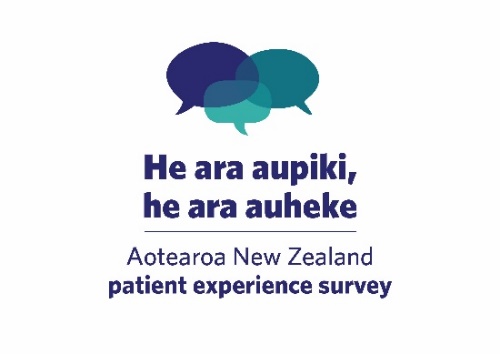 Adult hospital outpatient experience surveyPROGRAMMING INSTRUCTIONSProgramming instructions are noted [LIKE THIS]. They show question type and any routing or visual reference information as well as indicators for piping in responses. They are not visible in the online questionnaire itself.If nothing is shown for filter the default is all respondents and default question type is single choice.No questions are compulsory.PROGRAMMING INSTRUCTIONSProgramming instructions are noted [LIKE THIS]. They show question type and any routing or visual reference information as well as indicators for piping in responses. They are not visible in the online questionnaire itself.If nothing is shown for filter the default is all respondents and default question type is single choice.No questions are compulsory.Q7a. QApt_Mode_HIDDEN[NOT SHOWN TO RESPONDENT – AUTOPUNCH BASED ON PREVIOUS QUESTION]Appointment mode of deliveryin person [IF QApt_ModeOfDelivery=1]video call [IF QApt_ModeOfDelivery=2]telephone call [IF QApt_ModeOfDelivery=3]Q32a. QDiscrim_HIDDEN[NOT SHOWN TO RESPONDENT – AUTOPUNCH BASED ON PREVIOUS QUESTIONS]Identified perceived unfair treatmentYes [IF QDISCRIM=2-97]No [IF QDISCRIM=1 OR 98]Q48a. QWGSS_Aggregate (HIDDEN)[NOT SHOWN TO RESPONDENT – AUTOPUNCH BASED ON PREVIOUS QUESTIONS]Has a Disability Based on WGSSYes [IF WGSS1 OR WGSS2 OR WGSS3 OR WGSS4 OR WGSS5 OR WGSS6=3-4]No 